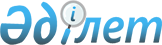 "Қазақстан Республикасы Алматы қаласының өңiрлiк қаржы орталығының қызметiн реттеу агенттiгi туралы" Қазақстан Республикасының Президентi Жарлығының жобасы туралыҚазақстан Республикасы Үкіметінің 2006 жылғы 26 қаңтардағы N 51 Қаулысы

     Қазақстан Республикасының Үкiметi ҚАУЛЫ ЕТЕДI : 

     "Қазақстан Республикасы Алматы қаласының өңiрлiк қаржы орталығының қызметiн реттеу агенттiгi туралы" Қазақстан Республикасының Президентi Жарлығының жобасы Қазақстан Республикасы Президентiнiң қарауына енгiзiлсiн.       Қазақстан Республикасының 

     Премьер-Министрi  ҚАЗАҚСТАН РЕСПУБЛИКАСЫ ПРЕЗИДЕНТIНІҢ 

ЖАРЛЫҒЫ  

Қазақстан Республикасы Алматы қаласының өңiрлiк қаржы орталығының қызметін реттеу агенттiгi туралы      Қазақстан Республикасы Конституциясының 44-бабының 3) тармақшасына және "Қазақстан Республикасының Президентi туралы" Қазақстан Республикасы Конституциялық заңының 10-бабына сәйкес 

ҚАУЛЫ ЕТЕМIН : 

     1. Қазақстан Республикасы Алматы қаласының өңiрлiк қаржы орталығының қызметiн реттеу агенттiгi Қазақстан Республикасы Yкiметiнiң құрамына кiрмейтiн орталық атқарушы орган ретiнде құрылсын. 

     2. Қазақстан Республикасының Yкiметi осы Жарлықтан туындайтын шараларды қабылдасын. 

     3. Осы Жарлықтың орындалуын бақылау Қазақстан Республикасы Президентiнiң Әкiмшiлiгiне жүктелсiн. 

     4. Осы Жарлық қол қойылған күнiнен бастап қолданысқа енгiзiледi.       Қазақстан Республикасының 

     Президентi 
					© 2012. Қазақстан Республикасы Әділет министрлігінің «Қазақстан Республикасының Заңнама және құқықтық ақпарат институты» ШЖҚ РМК
				